ПОСТАНОВЛЕНИЕ                                                                                                                     JÖПот 2 марта 2023 г. № 148с. Усть-КоксаОб утверждении «Порядка предоставления дополнительных мер социальной поддержки и социальной помощи отдельным категориям граждан МО «Усть-Коксинский район»В соответствии с Федеральным законом от 6 октября 2003 года N 131-ФЗ "Об общих принципах организации местного самоуправления в Российской Федерации", ПОСТАНОВЛЯЮ:Утвердить прилагаемый Порядок предоставления дополнительных мер социальной поддержки и социальной помощи отдельным категориям граждан МО «Усть-Коксинский район».Порядок предоставления дополнительных мер социальной поддержки населению МО «Усть-Коксинский район», утвержденный Постановлением Главы администрации МО «Усть-Коксинский район» от 12 октября 2021 г. № 765 «Об утверждении Порядка предоставления дополнительных мер социальной поддержки населению МО «Усть-Коксинский район»» признать утратившим силу с момента вступления настоящего Постановления в силу.Настоящее постановление подлежит официальному опубликованию путем его размещения на официальном сайте Муниципального образования «Усть-Коксинский район» Республики Алтай. Информация о размещении на официальном сайте настоящего Решения подлежит опубликованию в газете «Уймонские вести».Глава МО «Усть-Коксинский район»        	                             		      Д.Н. Кочевов УтвержденПостановлением Главы МО «Усть-Коксинский район»2 марта 2023 г. № 148ПОРЯДОКПРЕДОСТАВЛЕНИЯ ДОПОЛНИТЕЛЬНЫХ МЕР СОЦИАЛЬНОЙ ПОДДЕРЖКИИ СОЦИАЛЬНОЙ ПОМОЩИ ОТДЕЛЬНЫМ КАТЕГОРИЯМ ГРАЖДАН МУНИЦИПАЛЬНОГО ОБРАЗОВАНИЯ «УСТЬ-КОКСИНСКИЙ РАЙОН»I. Общие положения1. Настоящий Порядок предоставления дополнительных мер социальной поддержки и социальной помощи отдельным категориям граждан Муниципального Образования «Усть-Коксинский район» (далее - Порядок) регулирует правила предоставления дополнительных мер социальной поддержки населению муниципального образования «Усть-Коксинский район» отдельным категориям граждан, проживающим на территории муниципального образования «Усть-Коксинский район».2. Финансирование дополнительных мер социальной поддержки, установленных настоящим Порядком, осуществляется за счет средств, предусмотренных в бюджете Муниципального Образования «Усть-Коксинский район» на соответствующий финансовый год и плановый период на эти цели.3. Предоставление дополнительных мер социальной поддержки приостанавливается в случае отсутствия бюджетных ассигнований (лимитов бюджетных обязательств), предусмотренных на соответствующие цели.4. Дополнительные меры социальной поддержки устанавливаются в виде единовременной материальной помощи в денежной форме и натуральной форме.Единовременная материальная помощь предоставляется однократно, в течение одного календарного года в рамках одного мероприятия.5. Для получения единовременной материальной помощи в денежной форме и в натуральной форме граждане предоставляют в Юридический отдел ответственному специалисту материальной комиссии при Администрации МО «Усть-Коксинский район» (далее-специалисту) заявление с приложенными необходимыми документами согласно, настоящего Порядка по форме утвержденной настоящим Порядком, для получения социальной поддержки.Заявитель несет полную ответственность за достоверность и полноту предоставленных сведений и документов.6. Специалист Юридического отдела Администрации МО «Усть-Коксинский район» осуществляет регистрацию поданных заявлений о предоставлении дополнительных мер социальной поддержки со всеми документами, готовит материалы на рассмотрение Комиссии по предоставлению дополнительных мер социальной поддержки населению, создаваемой распоряжением главы Администрации МО «Усть-Коксинский район» (далее по тексту - Комиссия).7. Комиссия в течение 15-х рабочих дней с момента поступления документов проводит заседание. По результатам рассмотрения поданных заявлений и документов Комиссия принимает решение о предоставлении (отказе в предоставлении) дополнительных мер социальной поддержки, их размере. Результаты работы Комиссии оформляются протоколом.8. На основании решения Комиссии ответственный специалист в течение 3-х рабочих дней с момента вынесения решения готовит Распоряжение Главы о предоставлении единовременной материальной помощи с указанием их вида, суммы и после подписания направляет его со всеми копиями документов, необходимыми для перечисления денежных средств в Муниципальное Казенное Учреждение по обеспечению деятельности Администрации Муниципального Образования «Усть-Коксинский район» (далее МКУ по ОДАМО «Усть-Коксинский район»).9. МКУ по ОДАМО «Усть-Коксинский район» в течение 15 календарных дней с момента получения документов и Распоряжения Главы МО «Усть-Коксинский район»  перечисляет денежные средства в сумме, указанной в Распоряжении Главы МО «Усть-Коксинский район» на счета, принадлежащие заявителю. 10. В течение 5 календарных дней после подписания протокола Комиссии ответственный специалист в устной форме уведомляет заявителя о предоставлении единовременной материальной помощи, в письменной форме - об отказе в предоставлении.II. Порядок предоставления единовременной материальнойпомощи в денежной форме на приобретение корма для животных, сельскохозяйственных животных11. Единовременная материальная помощь в денежной форме на приобретение корма для животных, сельскохозяйственных животных (далее - помощь на животных) устанавливается по фактическим расходам для следующих категорий граждан:а) труженики тыла и дети Великой Отечественной войны;б) ветераны боевых действий, имеющие среднедушевой доход на одного члена семьи, не превышающий двукратный размер величины прожиточного минимума на душу населения, установленного в Республике Алтай;в) инвалиды, имеющие среднедушевой доход на одного члена семьи, не превышающий двукратный размер величины прожиточного минимума на душу населения, установленного в Республике Алтай;г) физические лица, достигшие возраста 60 и 55 лет (соответственно - мужчины и женщины), имеющие среднедушевой доход на одного члена семьи, не превышающий двукратный размер величины прожиточного минимума на душу населения, установленного в Республике Алтай;д) малоимущие семьи с детьми в возрасте до 18 лет, а также старше этого возраста, обучающимися по очной форме в образовательных организациях всех типов независимо от их организационно-правовой формы, за исключением образовательных организаций, реализующих дополнительные образовательные программы, до окончания ими такого обучения, но не дольше чем до достижения ими возраста 23 лет.12. Для получения помощи на животных граждане, указанные в пункте 11 настоящего Порядка, предоставляют в Администрацию следующие документы:а) заявление гражданина о предоставлении единовременной материальной помощи;б) копия паспорта или иного документа, удостоверяющего личность;в) реквизиты счета для перечисления;г) документы, подтверждающие фактические расходы на приобретение корма;д) справка с БУЗ РА «Управление социальной защиты населения Усть-Коксинского района» о социальной обеспеченности семьи;е) справка о составе семьи и месте жительства;ж) лица, указанные в пунктах а-в, предоставляют копию удостоверения или иного документа, подтверждающего принадлежность гражданина к соответствующей категории;и) справка с места учебы, подтверждающая, что ребенок обучается по очной форме обучения (в отношении граждан, указанных в подпункте "д" пункта 13 настоящего Порядка)к) копию свидетельства о постановке на учет в налоговом органе или уведомления о постановке на учет в налоговом органе;л) отдельные категории граждан, указанные в подпунктах "в" - "д" пункта 11 настоящего Порядка, предоставляют документы, подтверждающие доходы членов семьи, а именно:по работающим членам семьи представляется справка о доходах за последние три месяца, предшествующие месяцу подачи заявления;по неработающим членам семьи представляется справка из Казенного учреждения Республики Алтай "Центр занятости населения" о получении либо отсутствии пособия по безработице за последние три месяца, предшествующие месяцу подачи заявления;в отношении пенсионеров и инвалидов предоставляется справка о размере получаемой пенсии, в том числе с учетом надбавок и компенсационных выплат за три последних месяца, предшествующих месяцу подачи заявления;в отношении граждан, указанных в подпункте "д" пункта 11 настоящего Порядка, дополнительно предоставляются следующие документы: справка о детских пособиях (оригинал) за последние три месяца, справка о размере получаемых алиментов со службы судебных приставов (оригинал), (в случае отсутствия алиментов - расписка о размере получаемого денежного содержания от родителя);13. Размер единовременной материальной помощи на животных устанавливается исходя из фактических расходов граждан, но не должен превышать 10 000 рублей.14. Правом на получение единовременной материальной помощи на животных могут воспользоваться однократно граждане, подавшие заявление о предоставлении единовременной материальной помощи на приобретение корма.15. Основаниями для отказа в предоставлении помощи на животных являются:- непредставление или представление документов, указанных в пункте 12 настоящего Порядка;- превышение двукратного размера величины прожиточного минимума на душу населения, установленного в Республике Алтай;- отсутствие регистрации по месту жительства в Усть-Коксинском районе;- оказание ранее единовременной материальной помощи на приобретение корма.III. Единовременная материальная помощь в денежной формев связи со стихийным бедствием или с другим чрезвычайнымобстоятельством16. Единовременная материальная помощь в денежной форме в связи со стихийным бедствием или с другим чрезвычайным обстоятельством устанавливается в сумме не  более 50 000 рублей для следующих категорий граждан:а) физические лица, достигшие возраста 60 и 55 лет (соответственно - мужчины и женщины);б) граждане с инвалидностью;в) семьи, имеющие ребенка-инвалида;г) труженики тыла и дети Великой Отечественной войны;д) ветераны боевых действий;е) семьи с детьми в возрасте до 18 лет, а также старше этого возраста, обучающимися по очной форме в образовательных организациях всех типов независимо от их организационно-правовой формы, за исключением образовательных организаций, реализующих дополнительные образовательные программы, до окончания ими такого обучения, но не дольше чем до достижения ими возраста 23 лет.17. Для получения помощи в связи со стихийным бедствием или другим чрезвычайным обстоятельством граждане, указанные в пункте 16 настоящего Порядка, представляют следующие документы:а) копия паспорта или иного документа, удостоверяющего личность;б) копия справки о произошедшем пожаре, стихийном бедствии;в) копия документа, подтверждающего факт регистрации по месту жительства в домовладении, где произошел пожар, стихийное бедствие;г) копия документа, подтверждающего право собственности на домовладение, где произошел пожар, стихийное бедствие, или копия договора найма на домовладение, где произошел пожар, стихийное бедствие;д) копия удостоверения или иного документа, подтверждающего принадлежность гражданина к соответствующей категории;е) заявление гражданина о перечислении единовременной материальной помощи на номер текущего счета гражданина, открытого в кредитной организации (с приложением копии подтверждающего документа);ж) справка с места жительства о составе семьи;з) копия СНИЛС заявителя либо документ, подтверждающий регистрацию в системе индивидуального (персонифицированного) учета;и) копию свидетельства о постановке на учет в налоговом органе или уведомления о постановке на учет в налоговом органе;к) справка с места учебы, подтверждающая, что ребенок обучается по очной форме обучения (в отношении граждан, указанных в подпункте "е" пункта 16 настоящего Порядка).18. Помощь в связи со стихийным бедствием или другим чрезвычайным обстоятельством предоставляется гражданам на одно жилое помещение, независимо от количества собственников жилого помещения, пострадавшего в результате пожара, стихийных бедствий, при условии подачи заявления в течение трех месяцев со дня наступления факта произошедшего пожара, стихийного бедствия.Срок подачи заявления о предоставлении помощи в связи со стихийным бедствием или другим чрезвычайным обстоятельством, пропущенный по причинам, не зависящим от лица, обратившегося с таким заявлением, по ходатайству указанного лица может быть продлен Комиссией, но не более чем на три месяца, при условии, что лицо предоставит документы, свидетельствующие об уважительности причины пропуска срока на подачу заявления.Уважительной причиной признается факт нахождения лица, пострадавшего в результате стихийного бедствия или другого чрезвычайного обстоятельства в лечебном учреждении.19. Основаниями для отказа в предоставлении помощи в связи со стихийным бедствием или другим чрезвычайным обстоятельством являются:а) непредставление или представление неполного пакета документов, указанных в пункте 17 настоящего Порядка;б) отсутствие регистрации по месту жительства в Усть-Коксинском районе;в) непринадлежность заявителя к категориям граждан, указанным в пункте 16 настоящего Порядка;г) обращение за получением помощи в связи со стихийным бедствием или другим чрезвычайным обстоятельством после истечения срока, указанного в пункте 18 настоящего Порядка.IV. Порядок предоставления социальной помощи в видеденежной выплаты на приобретение школьных принадлежностей,продуктов питания, средств санитарии и гигиены, средствухода за детьми, одежды, обуви, топлива и других предметов первойнеобходимости20. Социальная помощь в виде денежной выплаты на приобретение школьных принадлежностей, продуктов питания, средств санитарии и гигиены, средств ухода за детьми, одежды, обуви, топлива и других предметов первой необходимости устанавливается по фактическим расходам, в размере не более 5000 рублей для следующих категорий граждан:малоимущие семьи, имеющие по независящим от них причинам среднедушевой доход на одного члена семьи, не превышающий двукратной величины прожиточного минимума на душу населения, установленного в Республике Алтай на дату подачи заявления, которые имеют в своем составе:детей в возрасте до 18 лет, а также старше этого возраста, обучающихся по очной форме в образовательных организациях всех типов независимо от их организационно-правовой формы, за исключением образовательных организаций, реализующих дополнительные образовательные программы, до окончания ими такого обучения, но не дольше чем до достижения ими возраста 23 лет;граждан с инвалидностью, детей-инвалидов;малоимущих одиноко проживающих граждан, имеющих по независящим от них причинам среднедушевой доход ниже величины прожиточного минимума, установленного в Республике Алтай на дату подачи заявления.21. Для получения социальной помощи на приобретение школьных принадлежностей, продуктов питания, средств санитарии и гигиены, средств ухода за детьми, одежды, обуви и других предметов первой необходимости граждане, указанные в пункте 20 настоящего Порядка, представляют следующие документы:а) копию паспорта или иного документа, удостоверяющего личность;б) копию удостоверения или иного документа, подтверждающего принадлежность гражданина к соответствующей категории;в) документ, подтверждающий факт регистрации по месту жительства;г) копия номера текущего счета гражданина, открытого в кредитной организации;д) документы, подтверждающие доходы членов семьи, а именно:по работающим членам семьи представляется справка о доходах за последние три месяца, предшествующие месяцу подачи заявления;по неработающим членам семьи представляется справка из Казенного учреждения Республики Алтай "Центр занятости населения" о получении либо отсутствии пособия по безработице за последние три месяца, предшествующие месяцу подачи заявления;в отношении пенсионеров и инвалидов предоставляется справка о размере получаемой пенсии, в том числе с учетом надбавок и компенсационных выплат за три последних месяца, предшествующих месяцу подачи заявления;в отношении семей с детьми дополнительно предоставляются следующие документы: справка о детских пособиях за последние три месяца, справка о размере получаемых алиментов со службы судебных приставов (в случае отсутствия алиментов - расписка о размере получаемого денежного содержания от родителя), справка с места учебы, подтверждающая, что ребенок обучается по очной форме обучения;е) справку с места жительства о составе семьи;ж) копию СНИЛС заявителя либо документа, подтверждающего регистрацию в системе индивидуального (персонифицированного) учета;з) копию свидетельства о постановке на учет в налоговом органе или уведомления о постановке на учет в налоговом органе;и) копию трудовой книжки (первой и последней страниц, где имеется запись о трудоустройстве).22. Основаниями для отказа в предоставлении социальной помощи на приобретение школьных принадлежностей, продуктов питания, средств санитарии и гигиены, средств ухода за детьми, одежды, обуви и других предметов первой необходимости являются:а) недостоверность заявленных данных о составе семьи, о доходах всех членов семьи за последние три месяца;б) непредставление или представление неполного пакета документов, указанных в пункте 21 настоящего Порядка;в) превышение величины прожиточного минимума, установленного в Республике Алтай для категорий граждан, указанных в пункте 20 настоящего Порядка;г) отсутствие регистрации по месту жительства в Усть-Коксинском районе;д) непринадлежность заявителя к категории граждан, указанной в пункте 20 настоящего Порядка.V. Социальная помощь в виде денежной выплаты на оплату лечения гражданам с онкологическими заболеваниями 3-4 стадии и тяжелые аномалии развития у детей, а такжеоплата проезда к месту лечения (обследования) и обратно в медицинские организации за пределы Республики Алтай23. Социальная помощь в виде денежной выплаты на оплату проезда к месту лечения (обследования) и обратно в медицинские организации за пределы Республики Алтай (далее - помощь на проезд к месту лечения и обратно) устанавливается по фактическим расходам, но не более 50000 рублей, для граждан, имеющих по независящим от них причинам среднедушевой доход на одного члена семьи, не превышающий двукратной величины прожиточного минимума на душу населения, установленного в Республике Алтай на дату подачи заявления.Социальная помощь в виде денежной выплаты на оплату лечения гражданам с онкологическими заболеваниями 3-4 стадии и тяжелые аномалии развития у детей,  устанавливается в размере 50000 рублей, для граждан, имеющих по независящим от них причинам среднедушевой доход на одного члена семьи, не превышающий двукратной величины прожиточного минимума на душу населения, установленного в Республике Алтай на дату подачи заявления.24. Для получения помощи на проезд к месту лечения и обратно граждане, указанные в пункте 23 настоящего Порядка, представляют следующие документы:а) копию паспорта или иного документа, удостоверяющего личность законного представителя;б) копию удостоверения или иного документа, подтверждающего принадлежность гражданина к соответствующей категории;в) документ, подтверждающий факт регистрации по месту жительства в Усть-Коксинском районе;г) копия номера текущего счета гражданина, открытого в кредитной организации;д) документы, подтверждающие доходы членов семьи, а именно:по работающим членам семьи представляется справка о доходах за последние три месяца, предшествующие месяцу подачи заявления;по неработающим членам семьи представляется справка из Казенного учреждения Республики Алтай "Центр занятости населения" о получении либо отсутствии пособия по безработице за последние три месяца, предшествующие месяцу подачи заявления;в отношении пенсионеров и инвалидов предоставляется справка о размере получаемой пенсии, в том числе с учетом надбавок и компенсационных выплат за три последних месяца, предшествующих месяцу подачи заявления;на детей дополнительно предоставляются следующие документы: справка о детских пособиях за последние три месяца, справка о размере получаемых алиментов со службы судебных приставов (в случае отсутствия алиментов - расписка о размере получаемого денежного содержания от родителя);е) справку с места жительства о составе семьи;ж) копию СНИЛС заявителя либо документа, подтверждающего регистрацию в системе индивидуального (персонифицированного) учета;з) копию свидетельства о постановке на учет в налоговом органе или уведомления о постановке на учет в налоговом органе;и) документ, подтверждающий оплату проезда к месту лечения и обратно.Проездные документы, оформленные в виде электронных пассажирских билетов, должны соответствовать требованиям, установленным Приказами Минтранса Российской Федерации от 8 ноября 2006 года N 134 "Об установлении формы электронного пассажирского билета и багажной квитанции в гражданской авиации", от 21 августа 2012 года N 322 "Об установлении форм электронных проездных документов (билетов) на железнодорожном транспорте".В случае приобретения электронного пассажирского билета в качестве подтверждающих документов заявителем должны быть представлены:- маршрут/квитанция электронного пассажирского билета и багажной квитанции (для электронного проездного билета воздушной пассажирской перевозки);- посадочный талон с указанием реквизитов, позволяющих идентифицировать проезд заявителя (в частности, фамилия пассажира, маршрут, дата полета (проезда);л) документ, подтверждающий пребывание в учреждении здравоохранения.25. Для получения помощи на лечение гражданам с онкологическими заболеваниями 3-4 стадии и тяжелые аномалии развития у детей, указанные в пункте 23 настоящего Порядка, представляют следующие документы»:а) копию паспорта или иного документа, удостоверяющего личность законного представителя;б) выписка из медицинского учреждения о наличии соответствующего заболевания;в) документ, подтверждающий факт регистрации по месту жительства в Усть-Коксинском районе;г) копия номера текущего счета гражданина, открытого в кредитной организации;д) документы, подтверждающие доходы членов семьи, а именно:по работающим членам семьи представляется справка о доходах за последние три месяца, предшествующие месяцу подачи заявления;по неработающим членам семьи представляется справка из Казенного учреждения Республики Алтай "Центр занятости населения" о получении либо отсутствии пособия по безработице за последние три месяца, предшествующие месяцу подачи заявления;е) справку с места жительства о составе семьи;ж) копию СНИЛС заявителя либо документа, подтверждающего регистрацию в системе индивидуального (персонифицированного) учета;з) копию свидетельства о постановке на учет в налоговом органе или уведомления о постановке на учет в налоговом органе26. Проезд сопровождающего лица не оплачивается, за исключением лиц, сопровождающих детей в возрасте до 18 лет включительно, лиц, которые не могут самостоятельно передвигаться.27. Основаниями для отказа в предоставлении социальной помощи на проезд к месту лечения и обратно, на лечение гражданам с онкологическими заболеваниями 3-4 стадии и тяжелые аномалии развития у детей являются:а) недостоверность заявленных сведений;б) непредставление или представление неполного пакета документов, указанных в пункте 25 настоящего Порядка;в) превышение прожиточного минимума, установленного в Республике Алтай для категорий граждан, указанных в пункте 25 настоящего Порядка;г) отсутствие регистрации по месту жительства в Усть-Коксинском районе;д) непринадлежность заявителя к категории граждан, указанной в пункте 23 настоящего Порядка.VI. Порядок предоставления единовременной материальнойпомощи на проведение ремонта жилых помещений28. Единовременная материальная помощь в денежной форме на проведение текущего ремонта жилых помещений (далее - помощь на текущий ремонт) устанавливается в сумме не более 50 000 рублей для следующих категорий граждан:труженики тыла и дети Великой Отечественной войны;малоимущие семьи, которые имеют в своем составе:физических лиц, достигших возраста 60 и 55 лет (соответственно мужчины и женщины);детей в возрасте до 18 лет, а также старше этого возраста, обучающихся по очной форме в образовательных организациях всех типов независимо от их организационно-правовой формы, за исключением образовательных организаций, реализующих дополнительные образовательные программы, до окончания ими такого обучения, но не дольше чем до достижения ими возраста 23 лет;граждан с инвалидностью, детей-инвалидов;многодетные семьи, имеющие по независящим от них причинам среднедушевой доход ниже двукратного размера величины прожиточного минимума, установленного в Республике Алтай на дату подачи заявления;малоимущих граждан, имеющих по независящим от них причинам среднедушевой доход ниже двукратного размера величины прожиточного минимума, установленного в Республике Алтай на дату подачи заявления.29. Для получения помощи на ремонт граждане, указанные в пункте 28 настоящего Порядка, представляют следующие документы:а) копия паспорта или иного документа, удостоверяющего личность;б) копия документа, подтверждающего принадлежность гражданина к соответствующей категории;в) копия документа, подтверждающего право собственности на домовладение или копия договора найма на домовладение;г) копия номера текущего счета гражданина, открытого в кредитной организации;д) копия СНИЛС заявителя либо документ, подтверждающий регистрацию в системе индивидуального (персонифицированного) учета;е) копию свидетельства о постановке на учет в налоговом органе или уведомления о постановке на учет в налоговом органе.30. Основаниями для отказа в предоставлении помощи на текущий ремонт являются:а) непредставление или представление неполного пакета документов, указанных в пункте 29 настоящего Порядка;б) непринадлежность заявителя к категории граждан, указанной в пункте 28 настоящего Порядка.При подаче заявления на проведение ремонта жилого помещения Администрация проводит комиссионное обследование жилого помещения, с составлением акт обследования помещения. VII. Социальная помощь в виде денежной выплатына приобретение одежды и обуви для граждан, освободившихсяиз мест лишения свободы31. Социальная помощь в виде денежной выплаты на приобретение одежды и обуви (далее - помощь на приобретение одежды и обуви) устанавливается в сумме 3000 рублей с учетом налога на доходы физических лиц для граждан, освободившихся из мест лишения свободы.32. Для получения помощи на приобретение одежды и обуви граждане, указанные в пункте 31 настоящего Порядка, представляют следующие документы:а) копию паспорта или иного документа, удостоверяющего личность;б) заявление гражданина о перечислении социальной помощи на номер текущего счета гражданина, открытого в кредитной организации (с приложением копии подтверждающего документа);в) документ, подтверждающий факт регистрации по месту жительства в Усть-Коксинском районе;г) копию СНИЛС заявителя либо документа, подтверждающего регистрацию в системе индивидуального (персонифицированного) учета;д) копию свидетельства о постановке на учет в налоговом органе или уведомления о постановке на учет в налоговом органе;е) копию справки об освобождении из мест лишения свободы.33. Помощь на приобретение одежды и обуви гражданам, указанным в пункте 31 настоящего Порядка, предоставляется при условии подачи заявления в течение одного месяца со дня освобождения из мест лишения свободы.34. Основаниями для отказа в предоставлении помощи на приобретение одежды и обуви являются:а) непредставление или представление неполного пакета документов, указанных в пункте 32 настоящего Порядка;б) отсутствие регистрации по месту жительства в Усть-Коксинском районе;в) непринадлежность заявителя к категории граждан, указанной в пункте 31 настоящего Порядка;г) обращение граждан, указанных в пункте 31 настоящего Порядка с заявлением о предоставлении помощи на одежду и обувь по истечении срока.VIII. Порядок предоставления единовременной материальнойпомощи в денежной форме семье, в которой одновременнородилось трое и более детей35. Единовременная материальная помощь в денежной форме семье, в которой одновременно родилось трое и более детей, устанавливается в сумме 100000 рублей с учетом налога на доходы физических лиц для граждан, один из родителей одновременно родившихся троих и более детей.36. Для получения единовременной материальной помощи в денежной форме при рождении одновременно троих и более детей граждане представляют следующие документы:а) копию паспорта заявителя либо другого документа, удостоверяющего личность;б) документ, подтверждающий факт регистрации по месту жительства в Усть-Коксинском районе;в) заявление гражданина о перечислении единовременной материальной помощи в денежной форме при рождении одновременно троих и более детей на номер текущего счета гражданина, открытого в кредитной организации (с приложением копии подтверждающего документа);г) копию СНИЛС заявителя либо документа, подтверждающего регистрацию в системе индивидуального (персонифицированного) учета;д) копию свидетельства о постановке на учет в налоговом органе или уведомления о постановке на учет в налоговом органе;е) копии свидетельств о рождении детей;ж) справку о составе семьи.37. Основаниями для отказа в предоставлении единовременной материальной помощи в денежной форме при рождении одновременно троих и более детей являются:- непредставление или представление неполного пакета документов, указанного в пункте 36 настоящего Порядка;- отсутствие регистрации по месту жительства;- непринадлежность заявителя к категориям граждан, указанным в пункте 35 настоящего Порядка.«IX. Порядок предоставления единовременной материальнойпомощи на проведение ремонта систем жизнеобеспечения38. Единовременная материальная помощь в денежной форме на проведение ремонта систем жизнеобеспечения (далее - помощь на ремонт) для следующих категорий граждан:а) труженики тыла и дети Великой Отечественной войны;б) малоимущие семьи, которые имеют в своем составе:в) физических лиц, достигших возраста 60 и 55 лет (соответственно мужчины и женщины);детей в возрасте до 18 лет, а также старше этого возраста, обучающихся по очной форме в образовательных организациях всех типов независимо от их организационно-правовой формы, за исключением образовательных организаций, реализующих дополнительные образовательные программы, до окончания ими такого обучения, но не дольше чем до достижения ими возраста 23 лет;г) граждан с инвалидностью, детей-инвалидов;д) многодетные семьи, имеющие по независящим от них причинам среднедушевой доход ниже двукратного размера величины прожиточного минимума, установленного в Республике Алтай на дату подачи заявления;е) малоимущих граждан, имеющих по независящим от них причинам среднедушевой доход ниже двукратного размера величины прожиточного минимума, установленного в Республике Алтай на дату подачи заявления.39. Для получения помощи на ремонт граждане, указанные в пункте 38 настоящего Порядка, представляют заявление с приложенными документами:а) копия паспорта или иного документа, удостоверяющего личность;б) копия документа, подтверждающего принадлежность гражданина к соответствующей категории;в) копия документа, подтверждающего право собственности на домовладение или копия договора найма на домовладение;г) копия номера текущего счета гражданина, открытого в кредитной организации;д) копия СНИЛС заявителя либо документ, подтверждающий регистрацию в системе индивидуального (персонифицированного) учета;е) копию свидетельства о постановке на учет в налоговом органе или уведомления о постановке на учет в налоговом органе;ж) документ, подтверждающий фактическое расходование денежных средств на проведение ремонта.40. Основаниями для отказа в предоставлении помощи на текущий ремонт являются:а) непредставление или представление неполного пакета документов, указанных в пункте 39 настоящего Порядка;б) непринадлежность заявителя к категории граждан, указанной в пункте 38 настоящего Порядка.При подаче заявления на проведение ремонта Администрация проводит комиссионное обследование объекта, подлежащего ремонту.»Приложение к Порядку предоставления дополнительных мерсоциальной поддержки населению МО «Усть-Коксинский район»Образец заявленияна предоставление единовременной материальной помощив денежной форме (социальной помощи в виде денежной выплаты)В Администрации МО «Усть-Коксинский район»  от ________________________________________                                                                                     проживающего (ей) по адресу: ________________                                                         		           телефон ___________________________________                       категория _________________________________ЗАЯВЛЕНИЕПрошу предоставить мне единовременную материальную помощь в денежной форме в размере _______________________________________ (социальную помощь в виде денежной выплаты) на: ___________________________________________________________________Доход семьи за последние три месяца составляет ___________ рублей на одного человека.Прошу перевести денежные средства на:- текущий счет сберегательной книжки N _____________________________  - текущий счет пластиковой карты N _________________________________Приложение:_________________________________________________________________________________________________________________________________________________________________________________________________________Дата "______" ______________ 20___ г. Подпись _________________                                             Я, ____________________________________________________________, в соответствии с п. 4 ст. 9 Федерального закона от 27.07.2006  N 152-ФЗ  "О персональных данных", даю согласие Администрации МО «Усть-Коксинский район» на обработку моих персональных данных, то есть на совершение действий, предусмотренных п. 3 ст. 3 Федерального закона от 27.07.2006 N 152-ФЗ "О персональных данных".    Настоящее  согласие  действует  со  дня  его подписания до дня отзыва в письменной форме. Дата "______" ______________ 20___ г. Подпись _________________РЕСПУБЛИКА АЛТАЙ АДМИНИСТРАЦИЯ МУНИЦИПАЛЬНОГО ОБРАЗОВАНИЯ«УСТЬ-КОКСИНСКИЙ РАЙОН» 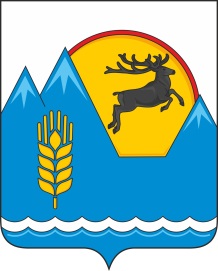 АЛТАЙ РЕСПУБЛИКАНЫНГ«КÖКСУУ-ООЗЫ АЙМАК» МУНИЦИПАЛ ТÖЗÖМÖЛИНИНГАДМИНИСТРАЦИЯЗЫ